           РЕШЕНИЕ	                   КАРАР№ 80                                    с. Большое Елово                       «02» февраля 2023 г.Об утверждении Перечня имущества, передаваемого из муниципальной собственности Большееловского сельского поселения Елабужского муниципального района Республики Татарстан в собственность муниципального образования Елабужский муниципальный районВ соответствии с Федеральным законом от 06.10.2003г.  №131-ФЗ "Об общих принципах организации местного самоуправления в Российской Федерации», Уставом муниципального образования "Большееловское сельское поселение" Елабужского муниципального района Республики Татарстан, Совет Большееловского сельского поселенияРЕШИЛ:1. Утвердить перечень имущества, передаваемого из муниципальной собственности Большееловского сельского поселения Елабужского муниципального района Республики Татарстан в муниципальную собственность муниципального образования Елабужский муниципальный район (Приложение №1).2. Контроль за исполнением настоящего решения оставляю за собой.Председатель                                                                        А.И. Машанов                                                                                              Приложение № 1 к решению Совета Большееловского сельского поселения Елабужского муниципального района Республики Татарстан от «02» февраля 2023г.   № 80Перечень имущества, передаваемого из муниципальной собственности Большееловского сельского поселения Елабужского муниципального района Республики Татарстан в собственность муниципального образования Елабужский муниципальный районСОВЕТ БОЛЬШЕЕЛОВСКОГО СЕЛЬСКОГО ПОСЕЛЕНИЯ ЕЛАБУЖСКОГО МУНИЦИПАЛЬНОГОРАЙОНАРЕСПУБЛИКИ ТАТАРСТАН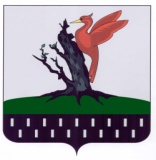 ТАТАРСТАН РЕСПУБЛИКАСЫАЛАБУГА  МУНИЦИПАЛЬРАЙОНЫ ОЛЫ ЕЛОВО АВЫЛ ҖИРЛЕГЕ  СОВЕТЫНаименованиеКадастровый номерМестоположениеГод завершенного строительстваПравообладательГидротехническое сооружение16:18:020101:171Республика Татарстан, Елабужский муниципальный район, Большееловское сельское поселение, село Большое Елово1986Муниципальное образование - Большееловское сельское поселение Елабужского муниципального районаСобственность  16-16/020-16/128/002/2016-5735/1  10.12.2016 08:21:33